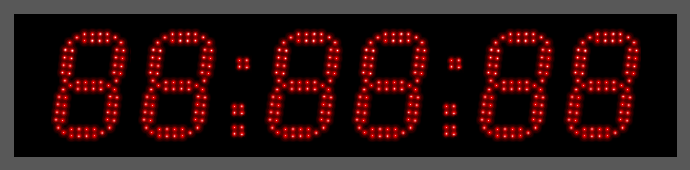 Табло часы-таймер Электрон 120C6-siren-R1Характеристики:
Штатив треногаТип штатива - трипод напольныйВысота от 60 до 153 смМаксимальная нагрузка 3 кгВес 1.22 кгАккумуляторная батареяКомплект поставки:Алгоритм Табло часы-таймер Электрон 120C6-siren-R1:
 Таймер обратного отсчета
Устанавливается время до старта.Таймер отсчитывает обратно до времени старта, т.е.00:00:00. Без озвучки. Например, 30 минут до старта (00:30.00…00:00.00). Звучит стартовый сигнал. Стартовый сигнал: 4 коротких сигнала (0,1 секунд), 5-ый длинный сигнал (0,5 секунды). После старта запускается таймер прямого отсчета.Таймер прямого отсчетаУстанавливается промежуток времени стартов X минут и Y кол-во стартов.X и Y — Настраиваемые параметры.Стартовый сигнал запускается за 4 секунды.При старте каждую секунду звучит короткий сигнал 4 раза:00:00.-04 (отображается на часах 00:00.04) — короткий сигнал (0,1 секунд)00:00.-03 (отображается на часах 00:00.03) — короткий сигнал (0,1 секунд)00:00.-02 (отображается на часах 00:00.02) — короткий сигнал (0,1 секунд)00:00.-01 (отображается на часах 00:00.01) — короткий сигнал (0,1 секунд)00:00.00  — длинный сигнал (0,5 секунды)Каждые X минут алгоритм повторяется Y раз.Например: каждые 5 минут стартовый сигнал звучит 3 раза.По завершению 3ех стартов, как в примере, продолжается ход таймера. Время продолжает идти вперед, пока его не остановят с помощью пульта. Табло отображает время остановки и после следующего нажатия — сброс.Режим астрономических часов.
Отображает текущее астрономическое время с возможностью установить будильники с подачей стартового сигнала 4 коротких сигнала (0,1 секунд), 5-ый длинный сигнал (0,5 секунды).Устанавливается время начала стартового сигнала 88:88.88, промежуток времени стартов X минут и Y кол-во стартов.УправлениеИК пульт (до 15 м)Индикация(отображаемая информация, отображение, высота символа)Время/таймер - [88:88.88] (ЧЧ:ММ.СС) – 120 мм - красныйЯркость1 КдВид индикацииSMD светодиодПитаниеПредусмотрено питание от аккумуляторной батареиДлинна провода питания2 мВыход провода питанияПо умолчанию
справа снизу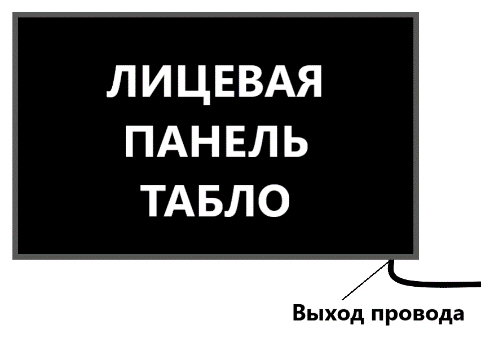 Габариты табло (д/в/г)600х170х60±10 ммПередняя панельКомпозитКорпусАнодированный алюминиевый профиль.СтеклоДля улицы прозрачноеСпособ установки, крепленияШтатив треногаУсловия эксплуатацииот -40 до +50 0С – улицаДоп. параметрыСирена ИволгаШтатив треногаАккумуляторная батареяТехнические характеристикиТехнические характеристикиНапряжение,В12Емкость,Ач9Длина, мм151Ширина, мм65Высота, мм94Высота с клеммой, мм100Вес, кг2.65Срок службы АКБ, лет6Гарантия,мес.12Табло часы-таймер Электрон 120C6-siren-R11 шт.     ИК пульт (до 15 м)1 шт.     Сирена Иволга1 шт.     Паспорт, инструкция по эксплуатации1 шт.     Штатив тренога1 шт.     Аккумуляторная батарея1 шт.